                       CURRICULUM VITAE 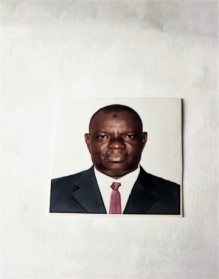 TEMPLATE FOR FOUNTAIN UNIVERSITY 2021Please paste @ right hand corner, a presentable passport photograph 1.	Name					OKE, Adesoji Aderemi2.	Post Applied For:			Lecturer I3.	Present Position:			Lecturer II4.         College/Department:			College of Management and Social SciencesAccounting and Finance5.         Place and Date of Birth:		Ikirun, 25th November, 19676. 	Nationality:				Nigeria 7. 	State of Origin/Local Area		Osun, Ifelodun8. 	Marital Status:				Married				9. 	Number and ages of children:		Three (23, 21 & 18)10.        Residential Address:			1, Wale Awoyode street,Olofa Estate, Ofatedo-Osogbo,Osun State11.        Correspondent Address:		Department of Accounting and Finance,College of Management and Social Sciences,						Fountain University, Osogbo						Osun State ,Nigeria.						+2348035016371						oke.adesoji@fuo.edu.ng						okeadesoji@yahoo.com12. 	Educational Institutions with Dates: a)  Kwara State University, Malete-Ilorin		-	2016-till Dateb)  Imo State University, Owerri			-	2013-2016c)  Joseph Ayo Babalola University, Ikeji- Arakeji	-	2011-2013d)  University of Maiduguri, Maiduguri		-	1999-2000e)  University of Maiduguri, Maiduguri		-	1996-1997f)  The Polytechnic, Ibadan				-	1987-1989g)  Ogwashi-Uku Polytechnic, Ogwashi		-	1982-198413.  Academic Qualifications with Dates:a)  Ph.D Accounting (in-view)			-	2016-till Dateb)  M.Sc. Accountancy				-	2016c)  B.Sc. Accounting					-	2013	d)  Masters in Business Administration (MBA Finance)-	2000e)  Post Graduate Diploma in Management			   (Banking, Finance and Insurance)			-	1997f)  HND Accountancy					-	1989g)  ND Accountancy					-	1984h)  GCE Ordinary Level (WAEC)			-	198214.	Professional Qualification(s) with Date:        i)	Associate Member of Institute of Chartered Accountants of Nigeria (ICAN) 2008 (ACA, MB   NO 024461)15.	Training /Professional Courses Attended with Date:  i) The Institute of Chartered Accountants of Nigeria (ICAN) – Osun & District Society Training/Workshop. Theme: The Contemporary Issues in Accounting Profession, held at Olagunsoye Oyinlola Auditorium, Osun State University, Osogbo. 15th – 16th October, 2019 16.	Member of Professional Bodies/Society with Date:i) Institute of Chartered Accountants of Nigeria (ICAN) 200817.	Work Experience with Date:Work Experience in the UniversityLecturer, Department of Accounting and Finance, Fountain University, Osogbo, Osun StateOctober, 2018 till DateCourses Taught and Currently Teaching:ACC 201 Financial Accounting IACC 202 Financial Accounting IIACC 301 Intermediate Financial Accounting IACC 302 Intermediate Financial Accounting IIACC 303 Environmental AccountingACC 304 Research MethodologyACC 307 Taxation & Tax Management IACC 308 Taxation & Tax Management IIACC 310 Public Sector AccountingACC 312 Oil and Gas AccountingACC 405 Strategic Financial Management IACC 406 Strategic Financial Management II     ii.         Previous Work Experience outside the UniversityRamat Polytechnic, Maiduguri, Borno State	1989-1990Ramat Polytechnic, Maiduguri, Borno State	1990 - 2005(c) Osun State Polytechnic, Iree, Osun State		2005 – 201818.	Details of Administrative and Leadership Experience in the University System	(a) Level Adviser to 100 Level, Accounting Programme		2019 –2020	      to 200 Level, Accounting Programme				2020 – 2021	      to 300 Level, Accounting Programme				2021 – 2022(b) Coordinator, Accounting Programme				2019 - 2021	(c) Ag. Head of Department						2021 19.	Thesis/Dissertation:Ph.D. Thesis/DissertationM.Sc. Thesis/Dissertation Effect of Internal Control System on some Nigeria Deposit Money Banks’ Performance B.Sc. Thesis/DissertationImpact of Internal Control System in Promoting Banking Efficiency (A Case Study of First Bank of Nigeria Plc)20.	Academic PublicationAdebisi, N. T. and Oke, A.A. (2021). Adoption and Implementation of International Financial Reporting Standards and Organizational Performance: Evidence from Manufacturing Sector. International Journal of Multidisciplinary Research and Explorer. 1(10) 59 - 69 Bojuwon M.,  Abidoye  M. K., RAJI S. A. & Oke, A. A. (2019). The Effect of Technology Readiness  on Taxpayers’ Intention  to Use Online Tax System in Nigeria; African Journal of Management, Social Sciences and Humanities 8(1) 84-102.Abdulrahman Z., Idowu K., RAJI S., & Oke, A. A. (2018). “Audit Attributes and Financial Reportiing Quality of Listed Food and Beverages Firms in Nigeria”. Esut Journal of Accountancy, 9(11), 117-126 Jimoh, L. A., Adekunle, S. K. Oke, A. A. (2018). Impact of Forensic Accounting on Fraud Detention and Prevention in Nigeria Local Governments. The International Journal of Humanities & Social Studies. 6 (11), November. Available online at www.theijhss.com.Oke, A. A., Adebisi, N. T., &  Ajeigbe, K. B. (2016). Challenges of Micro and Small Scale Enterprises (SMEs) Development in Osun State (A Case Study of Olorunda Local Government Area, Osogbo). Iree Journal of Science, Technical and Management Studies. 2 (2), 76-92. September.Olaniyi, T. A., &  Abdulsalam, T. S., Oke, A. A. (2016). Effect of Internal Control Reform Mechanism on Operational Efficiency of Banks in Osun State Nigeria. Journal of Advance in Management 15 (1), 161-176Olaniyi, T. A., &  Alabi, M. K., Oke, A. A. (2016). Impact of Global System for Mobile Communication (GSM) on Employment and Earnings in Ilorin, Nigeria. ASA University Review 10(1),1-20. Published by ASA University, Bangladesh. January-June. Available online at www.asaub.edu.bdOlaniyi, T. A., Oloyin-AbdulHakeem, B. O., Oke, A. A., & Sanni, M. (2014). Evaluating the Impact of Corporate Social Responsibility on Profitability in the Oil and Banking Sectors of Nigeria. AAU Annals of Accounting, Education & Social Resrearch. 1 (1), 81-99. Olaniyi, T. A., Jonathan H., Oke, A. A., & Afolabi, S. A. (2013). Value Added Tax and Economic Growth: Evidence From Nigeria. Lapai International Journal of Management and Social Sciences. 6 (1 & 2),  81-92. December.Oke, A .A. (2010). Relevance of Small Scale Enterprises (SMEs) in the Development of the Nigeria Economy. Journal of Arts and Social Sciences, Faculty of Financial Studies, Osun State Polytechnic, Iree.1 (1), 70-79. MayOke, A. A. (2010). Value for Money Audit: A viable Tool for Eradicating Waste in Nigeria Public Sector. Journal of Arts and Social Sciences, Faculty of Financial Studies, Osun State Polytechnic, Iree. 1 (1), 133-144. May21.	Research Interest:Tax structure and Economic Development: An infrastructural viewpoint.22.	Research in Progress:Corporate Social Responsibility and Banks Performance in NigeriaIntroductionThe keen interest in Corporate Social Responsibility (CSR) in recent years has produced a growing curiosity both in academic literature and the business world (McWilliams and Siegel, 2011 and Margolis and Walsh, 2003). Igwe (2011) noted that the interactions between organizations and its environment posed some social and economic challenges that if not properly handled could adversely affect the smooth operations of the organization.Aims/ObjectiveThis study aim to investigate the impact of CSR on the performance of banks in NigeriaMethodologyData was extracted from audited the financial reports of respective banks. This study employs OLS (panel data) to analyse the data gatheredExpected resultThe apriori-expectations are as follows; education cost, environment and efficiency are expected to be positive, negative and positive respectively.Contribution to KnowledgeNigeria needs to establish efficient arrangements to deal with corporate social responsibility and ensure that they invest more in CSR for the purpose of economy development and organization sector as well.23.	Research Collaboration Experience:NIL24.	Conferences Attended and Papers PresentedOke, A. A., Adebisi, N. T. & Oloyede, O. (2014). The Role of Co-operative Society on Capital Formation (A Case Study of Osogbo Oke-Popo Aduramigba Co-operative Investment and Credit Society, Osogbo, Osun State, Nigeria). 2nd National Conference of School of Vocational and Technical Education, Adeniran Ogunsanya College of Education, Otto / Ijanikin, Lagos. September, 22nd - 26th.Oke, A. A., Adebisi, N. T. & Osunwole, O. O. (2014). Impact of Forensic Accounting on Fraud Detection and Prevention in Nigeria Local Government. 2nd International Conference of the Faculty of Social Sciences and Communication Studies, Rufus Giwa Polytechnic, Owo. July, 21s t - 23rd.Oke, A. A., Adebisi, N.T., &  Oyinlola, M. O. (2014). Impact of Corporate Governance on Financial Performance of Deposit Money Banks in Nigeria. 1st International Conference of Academic Staff Union of Polytechnic, (ASUP), Osun State Polytechnic, Iree Chapter. March, 24th-28th.Oke, A. A., Adebisi, N. T. & Oyinlola, M. O. (2014). Addressing the Asymmetry of Economic Benefit of Globalization in Nigeria. 1st International Conference of Academic Staff Union of Polytechnic, (ASUP), Osun State Polytechnic, Iree Chapter. March, 24th-28th.Oke, A. A. (2010). Relevance of Small and Medium Scale Enterprises (SMEs) in the Development of the Nigeria Economy. 1st Annual National Conference of Faculty of Financial Studies, Osun State Polytechnic, Iree, Osun State. January, 11th-14th.Oke, A. A. (2010). Value for Money Audit: A viable tool for Eradicating Waste in Nigeria Public Sector. 1st Annual National Conference of Faculty of Financial Studies, Osun State Polytechnic, Iree, Osun State. January, 11th-14th25.	Extra Curricular Activities: Football, Table Tennis  26.	REFEREES:Dr. MUBARAQ SANNIACCOUNTING & FINANCE DEPARTMENT,KWARA STATE UNIVERSITY,MALETE, ILORIN,KWARA STATE. 08030817202DR. OLALEYE.M.  O.(FCA, ACIT)	          DEAN, FACULTY OF FNANCIAL STUDIES,          OSUN STATE POLYTECHNIC, IREE,          OSUN STATE. 08033951330 ADEKUNLE, S. K.(FCA, FCIT) CHIEF ACCOUNTANT, NIGERIA UNION OF TEACHER (NUT), OSUN STATE CHAPTER, OSOGBO. 08060222319	Signature/Date: _____________________